Rapporteur d’angles 3 parts égales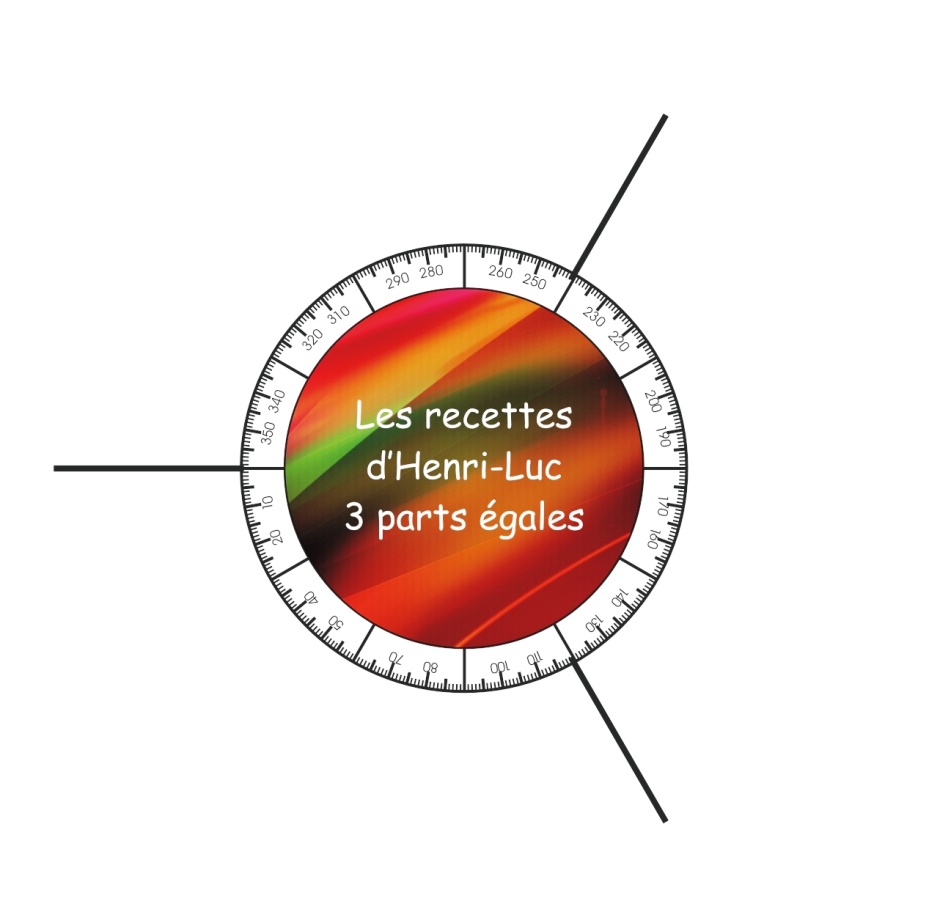 Rapporteur d’angles 4 parts égales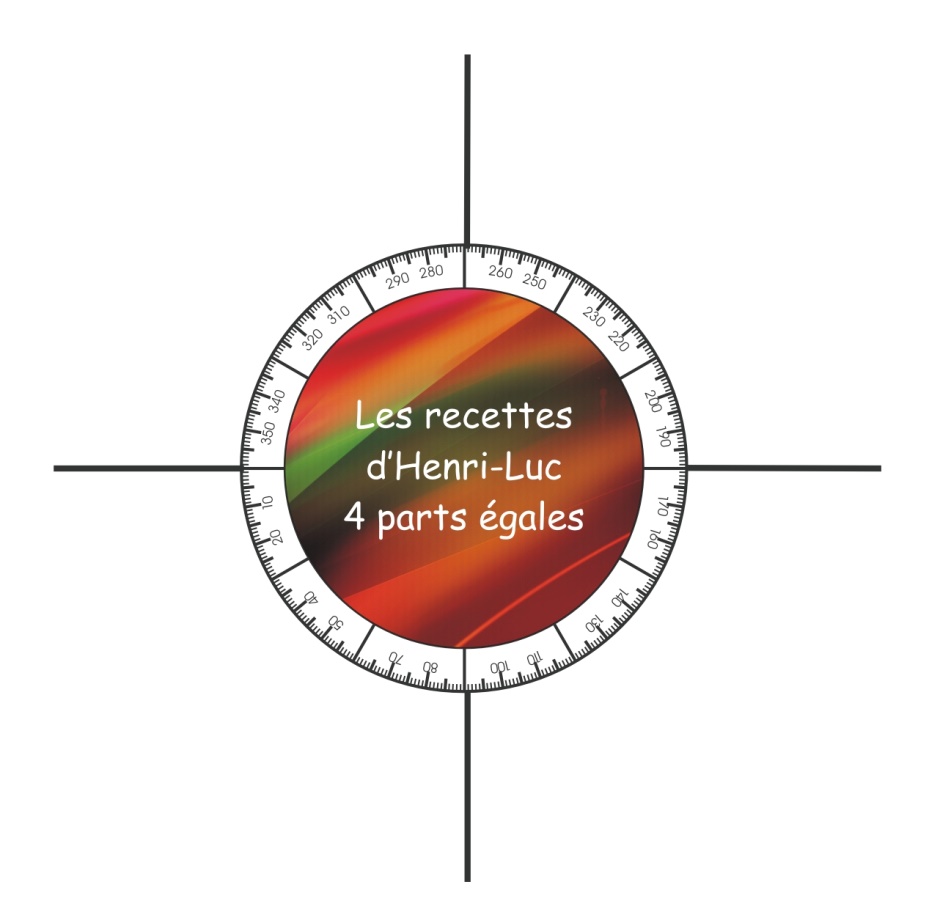 Rapporteur d’angles 6 parts égales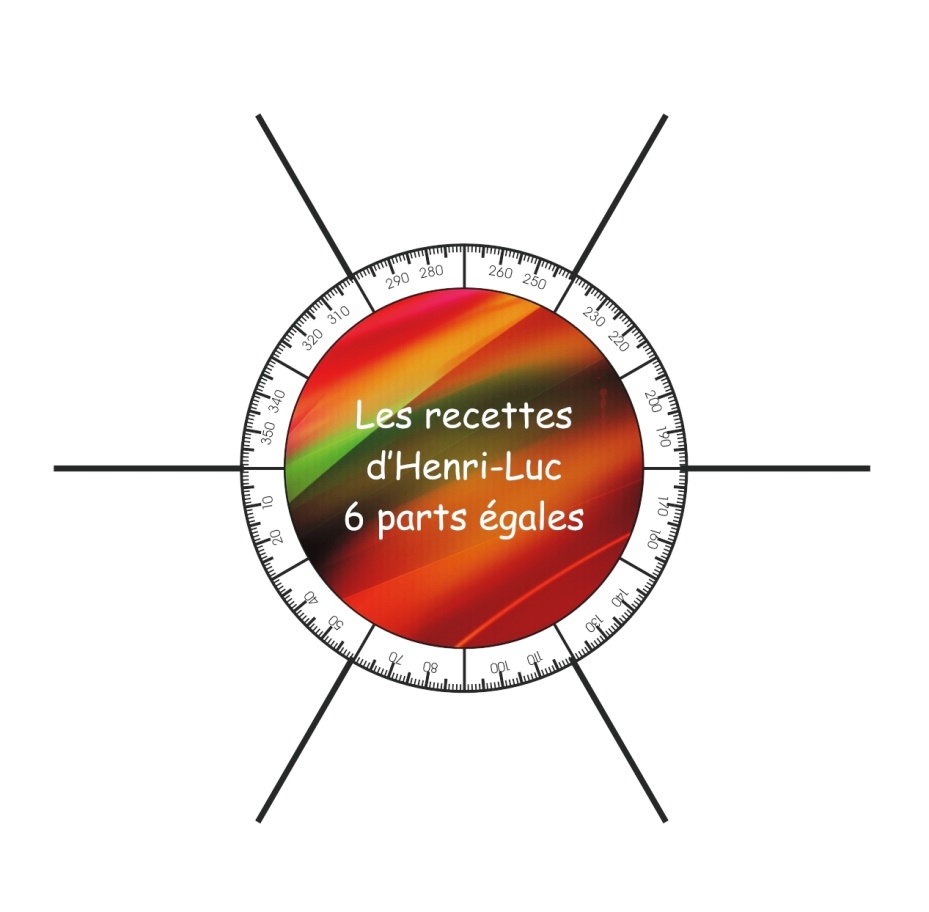 Rapporteur d’angles 8 parts égales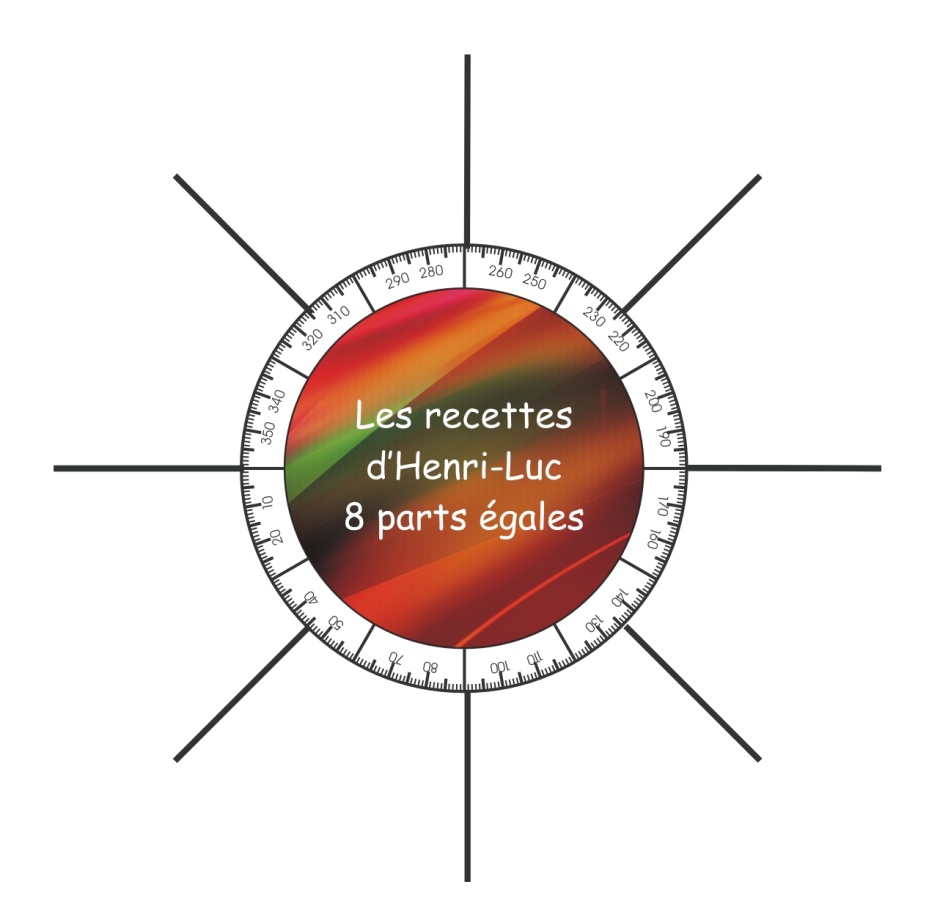 Rapporteur d’angles 9 parts égales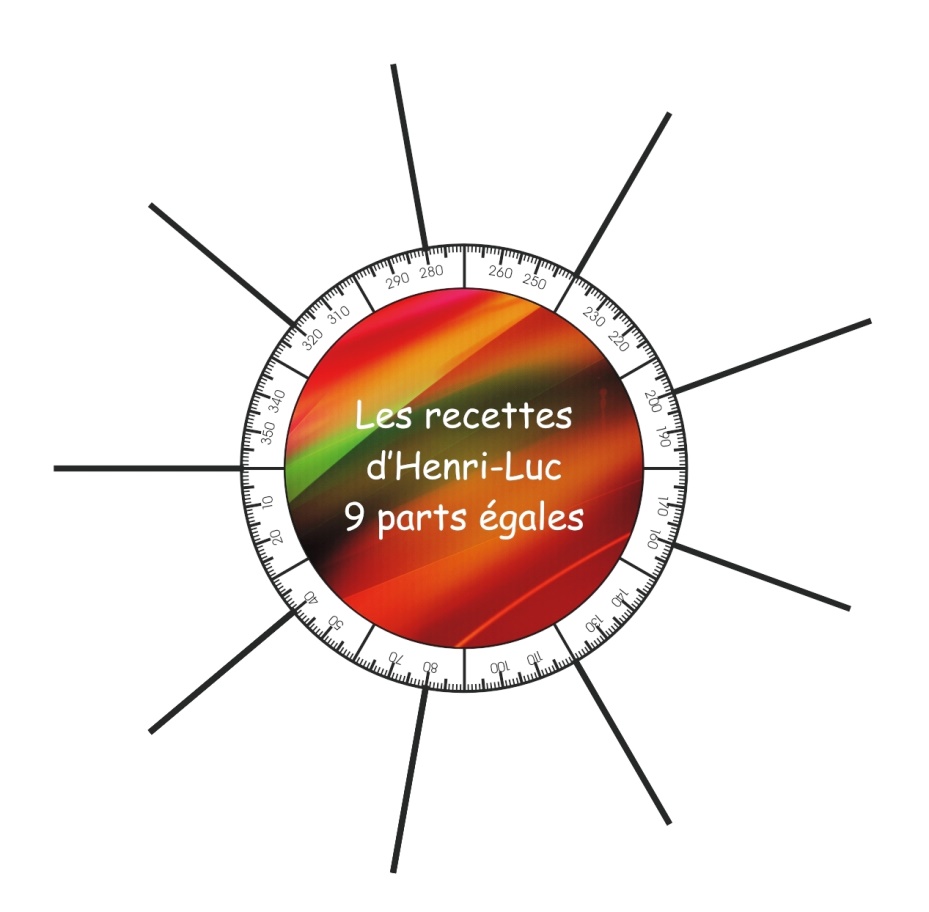 Rapporteur d’angles 3 parts égales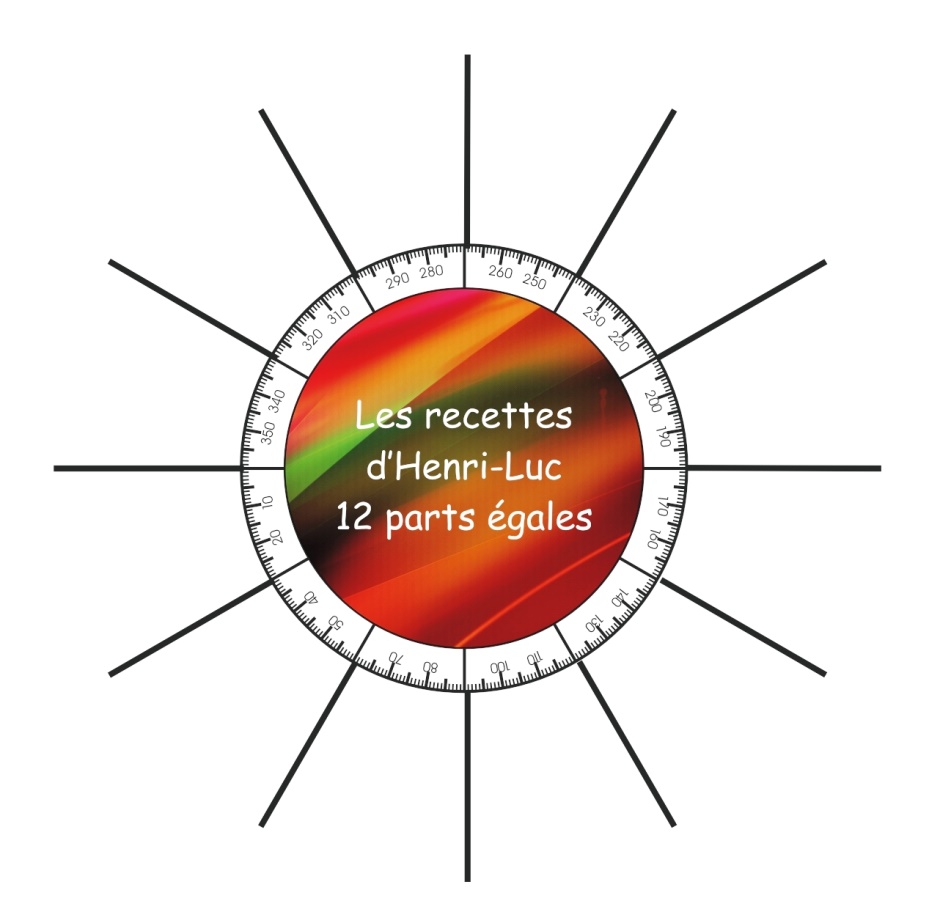 Centre d’une pâte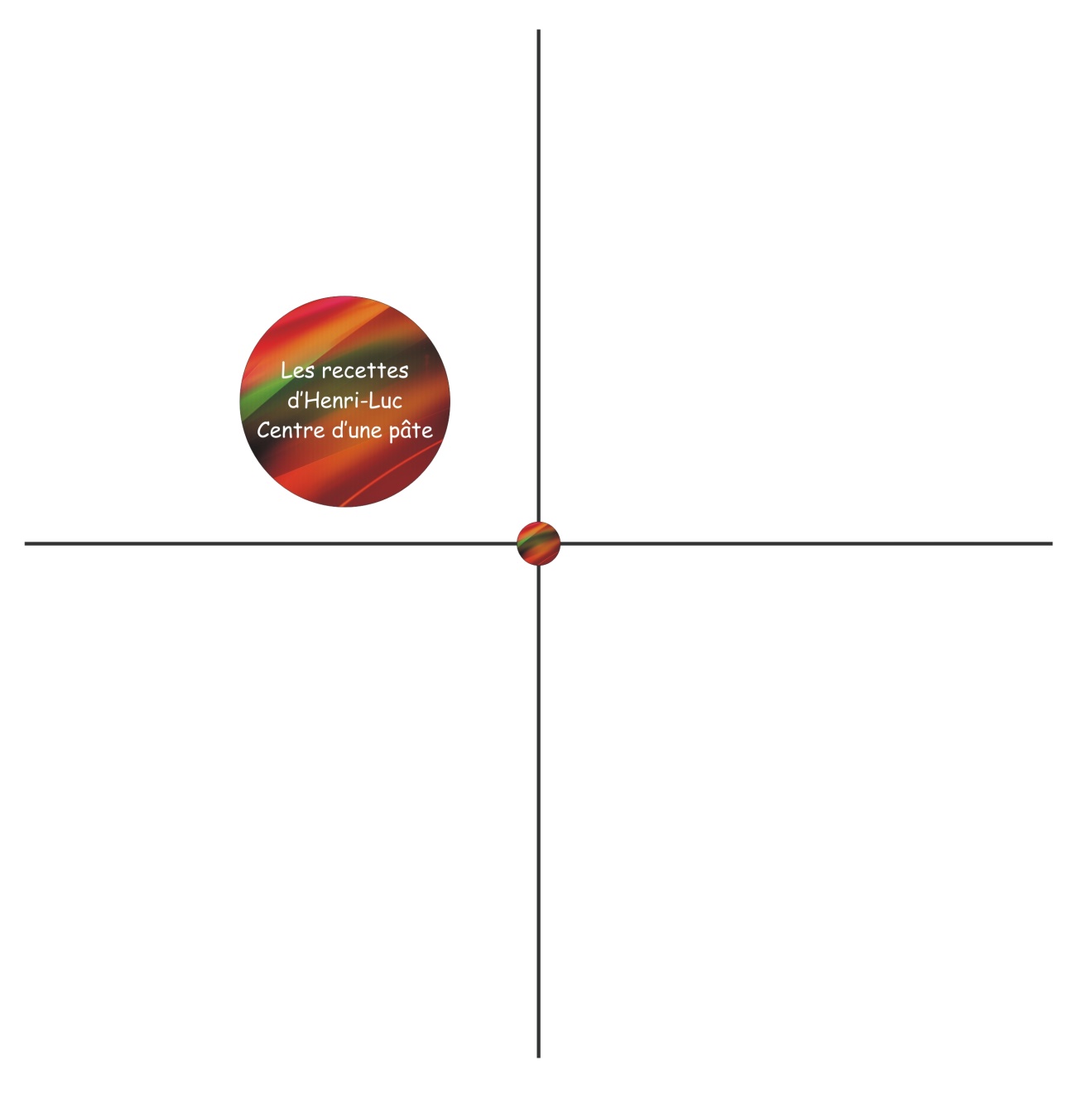 